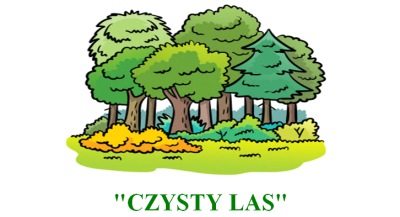 SZANOWNI RODZICE, KOCHANE DZIECI…..Ochroń Ziemię, bądź jej przyjacielem.Ty i ja – jest tu dzieci wiele.Im więcej nas, tym dla Ziemi lepszy czas.Temat: „ Chcemy aby wokół było pięknie”  Zabawy badawcze, wykonajmy doświadczenia z dzieckiem. Cele: szukanie odpowiedzi na pytanie, gdzie jest powietrze.Pomoce: przeźroczysty słoik, piłeczka pingpongowa, kawałek papieru, napełnione wodą przeźroczyste naczynie wyższe od słoikaWykonanie doświadczenia: umieszczam papier na dnie słoika i mocujemy taśmą klejącą.Piłeczkę kładziemy na powierzchni wody. Odwracamy słoik do góry dnem i, zamykając w nim piłeczkę, zanurzamy go w wodzie, aż dotknie dna (woda nie wchodzi do słoika, a piłeczka leży na dnie naczynia pokrytego cienką warstwą wody). Ponownie zanurzamy słoik w wodzie, a kiedy dotknie dna przechylamy go (ze słoika wydobywają się pęcherzyki powietrza, które poruszają się ku górze i napowierzchni wody pękają. Woda wchodzi do słoika unosząc piłeczkę coraz wyżej i zwilżając papier).Wniosek: powietrze jest wszędzie i zajmuje każdą wolną przestrzeń. Znajduje się w wodzie, w przedmiotach i roślinach, w ciele człowieka i zwierzęcia. Jest lekkie i niewidoczne, a jednak można znaleźć sposób na to, żeby je „zobaczyć”.,,Zaczarowany balon”Cele: badanie sprężystości powietrza Pomoce: zimna butelka, balon, miska z ciepłą wodą.Wykonanie doświadczenia: pustą butelkę wkładamy do lodówki na około godzinę. Po godzinie wyjmujemy butelkę i nakładamy na jej szyjkę balon. Na około dwie minuty wkładamy butelkę do ciepłej wody. balon nadmuchuje się jak po dotknięciu czarodziejską różdżką.Wniosek: w wyniku ocieplenia powietrze znajdujące się w butelce rozpręża się i potrzebuje więcej miejsca, wpływa więc do balonu i go nadmuchuje. ,, Siła powietrza”Cele: szukanie odpowiedzi na pytanie ,,czy powietrze ma siłę?”Pomoce: plastikowa reklamówka, książka.Wykonanie doświadczenia: połóż plastikową reklamówkę na stole (bez dziur). Na tej torbie połóż średniej wielkości książkę i zacznij dmuchać do torby. Kiedy torba zacznie się napełniać powietrzem, książka zacznie unosić się do góry. Wniosek: ciśnienie powietrza podniosło książkę do góry. Czasem, gdy jest wystarczająco duże, ciśnienie powietrza może unieść nawet ciężarówkę.Zapoznanie z opowiadaniem: „Spotkanie z małym czarodziejem” – usiądźcie wygodnie z dzieckiem i przeczytajcie mu to opowiadanie. W pewnym dalekim kraju żył mały czarodziej, który bardzo lubił zadbane, zielone miasteczka. Każdej wiosny razem ze swym kotem Mruczkiem wyruszał w świat i szukał miast pełnych czystych uliczek i domów, zielonych drzew, kolorowych, pachnących kwiatów, śpiewających ptaków i radośnie bawiących się dzieci. Pewnego dnia dotarł do pięknego miasta. Wszędzie w nim było czysto, zielono, dachy świeżo odmalowanych, niedużych domów lśniły w promieniach słońca, a w powietrzu roznosił się zapach kwiatów, których mnóstwo kwitło na balkonach. Nigdzie nie leżały śmieci, a dzieci grabiły grządki i sadziły warzywa w przedszkolnym ogrodzie.– Ha! Mój kocie. To przecież najładniejsze miasteczko, jakie kiedykolwiek widziałem – powiedział czarodziej. – Zobacz, jak tu czysto. Nigdzie nie leżą śmieci, chodniki i ulice są zamiecione, trawniki niezadeptane, drzewa nie mają połamanych gałęzi, a ptaki radośnie śpiewają, nie bojąc się, że źli ludzie zniszczą im gniazdka. W oknach widać uśmiechnięte twarze mieszkańców. Myślę, że wszyscy w tym miejscu muszą być bardzo szczęśliwi. Kiedy czarodziej tak się zachwycał, usłyszał nagle straszliwy hałas. Nie wiadomo skąd, przez środek głównej ulicy przebiegło czterech chłopców. To oni tak strasznie krzyczeli. Machali również kijami, pisali kredą po murach domów, rozdeptywali ukwiecone klomby, łamali gałęzie drzew i krzewów, rozrzucali papierki po zjedzonych cukierkach, a jeden strzelał z procy do wystraszonych wróbli i kawek, które ze strachu próbowały schronić się za kominami domów. – Cóż to było, mój kocie? – zdziwił się czarodziej. – Miauu! To chłopcy, którzy wcale nie dbają o swoje śliczne miasto i wszystko w nim niszczą – odpowiedział Mruczek.– Skoro tak – powiedział mały czarodziej – to dam im nauczkę. Zaczaruję miasteczko tak, aby stało się ono najbardziej szarym i najbardziej brzydkim miastem na świecie. I jak powiedział, tak zrobił. Podniósł swoją magiczną pałeczkę, wypowiedział zaklęcie i w jednej chwili całe miasteczko zrobiło się szare i brzydkie. Szare stały się kolorowe domy, zielone alejki i wszystkie kwiaty, szarzy zrobili się również chłopcy. Kiedy zobaczyli, co się stało, przestraszyli się nie na żarty.W tym miejscu rodzic przerywa opowiadanie i prosi dziecko, aby wymyśliły, co mogło wydarzyć się dalej, a następnie kontynuuje swoją opowieść. Przestraszeni chłopcy podbiegli do małego czarodzieja i zawołali: – Co zrobiłeś z naszym miastem! Dlaczego tak je zaczarowałeś! – Ja? – zdziwił się mały czarodziej. – Przecież to wy chcieliście, aby wasze miasto było najbrzydsze na świecie. Przed chwilą to pokazaliście – spokojnie odparł czarodziej. – Myśmy wcale tego nie chcieli – bronili się chłopcy. – Nie? A kto łamał gałęzie, pisał po murach, straszył ptaki, deptał kwiaty, rozsypywał śmieci? Kto to wszystko zrobił, kochani? No kto?– odpowiedział czarodziej.Chłopcy bardzo się zawstydzili, zrobiło im się przykro, spuścili głowy, a w ich oczach pojawiły się łzy. Chcieli naprawić wyrządzone szkody. Poprosili czarodzieja, aby pomógł im przywrócić miasto do jego dawnego wyglądu. Obiecali również, że będą dbali o to, aby zawsze było piękne i czyste. Czarodziej miał bardzo dobre serce, ze zrozumieniem spojrzał na chłopców i odwrócił czary.- Teraz poproś dziecko żeby oceniło postępowania chłopców; wskazało konsekwencje, jakie przyniosło ich zachowanie.- Zadaj dziecku pytanie:  Co by było, gdyby ludzie nie dbali o to, co znajduje się wokół nich? Co mogą zrobić dzieci, by nie rosła góra śmieci?- Prosimy teraz, żeby dziecko narysowało na kartce dom wraz z otoczeniem, w jakim chciałoby mieszkać. -Rodzicu - poproś, by twoja pociecha opowiedziała o tym miejscu, które narysowała używając całych zdań.Zabawa rozwijająca umiejętność kojarzenia: "Wszystko ma swój znak" - Rodzic mówi pierwszą połowę zdania, a dziecko dodają swoje propozycje jego zakończenia, zwracając uwagę, jakie zjawiska są znakami innych zjawisk.  np. rodzic mówi: – Kiedy słońce zachodzi, dziecko: to znak, że zbliża się wieczór.Kiedy niebo się zachmurzy... (to znak, że będzie burza)Kiedy śnieg topnieje... (to znak, że zbliża się wiosna).Kiedy świeci słońce i pada deszcz... (to znak, że na niebie pojawi się tęcza). Kiedy liście spadają z drzew... (to znak, że zbliża się jesień).Kiedy pajęczyna się porusza... (to znak, że wpadła w nią mucha).Kiedy pies warczy i szczerzy kły... (to znak, że jest zły). Kiedy kot mruczy... (to znak, że jest zadowolony). Kiedy dziecko ziewa i pociera oczy... (to znak, że jest śpiące).Kiedy rośliny mają zwiędnięte kwiaty i liście... (to znak, że potrzebują wody).Kiedy w pobliżu ulicy jest duży hałas... (to znak, że jeździ nią dużo samochodów). Kiedy w powietrzu unosi się dużo dymu... (to znak, że jest ono zanieczyszczone).Kiedy dziecko ma gorączkę... (to znak, że jest chore). Kiedy martwe ryby pływają po powierzchni rzeki... (to znak, że jest ona zanieczyszczona). Kiedy zwierzęta w lesie uciekają w pośpiechu... (to znak, że coś je przestraszyło).Słuchanie wiersza Mieczysławy Buczkówny „ Tylko jeden raz” Chcą żyć, jak i ty żyjesz,wszystkie na świecie zwierzęta,i mrówki, i żaby, i żmije,i pszczoła wiecznie zajęta.Przypatrz się z bliska dżdżownicy,biedronce, jak kropki liczy,jaskółce, jak gniazdo kleci,jak pająk rozsnuwa sieci.I paź królowej - motyl -niech fruwa tęczowo - złoty,i ślimak środkiem dróżkiniech pełznie, wystawia różki…Niech skacze pasikonik,niech świerszczyk w trawie dzwoni…Dla nich kwitnie łąka, dla nich rośnie las.Jak i ty – żyją tylko razRozmowa na temat wiersza. Ćwiczenia i zabawy ruchowe z gazetami1. Zabawa „Zamień gazety”Dzieci biegają z gazetami trzymanymi w dłoniach, gdy usłyszą dźwięki np. dzwoneczka, wymieniają się gazetami z rodzeństwem, rodzicami. Osoby, które wykonały zadanie, zatrzymują się, podnoszą do góry gazety trzymane w obu dłoniach i czekają, aż wszyscy dokonają zmiany.2. Zabawa „Raczki nieboraczki”Dzieci przyjmują pozycję w leżeniu tyłem, z nogami ugiętymi, i umieszczają gazety na brzuchach. Raczki nieboraczki chodzą powoli po pokoju, starając się, by gazety nie zsunęły się na podłogę.3. Marsz z gazetą:marsz z gazetą przytrzymywaną brodą do klatki piersiowej,marsz z gazetą przytrzymywaną uchem do lewego barku, a następnie do prawego,marsz z gazetą położoną na otwartej prawej dłoni, następnie lewej,podskoki w przód z gazetą trzymaną między kolanami,marsz z gazetą położoną na głowie.4. Zabawa „Traf papierową kulą do celu”Dzieci formują kule z gazet. Rodzice umieszczają pojemnik w ustalonym miejscu. Dzieci ustawiają się w odległości pięciu kroków od pojemnika. Dzieci rzucają papierowymi kulami do kosza (dzieci mogą przeliczać, ile kul trafiło do kosza; odległość dziecka od pojemnika można zmieniać).5. Zabawa „Omiń kałuże”Dzieci rozkładają na podłodze gazety – kałuże. Biegają po pokoju, starając się nie wejść w kałuże. Na sygnał rodzica zatrzymują się przy swoich gazetach.6. Zabawa „Po kamieniach przez rzekę”Dzieci rozkładają na podłodze gazety – kamienie i ustawiają się na początku swojej drogi. Dzieci przeprawiają się przez rzekę, przechodzą na drugą stronę pokoju, stąpając po gazetach – kamieniach.7. Zabawa „Ukłoń się po japońsku”Dzieci w siadzie klęcznym, trzymają rozłożone gazety w dłoniach nad głowami, ramiona mają wyprostowane. Wykonują ukłon japoński, pozostawiając gazety na podłodze i wracają do pozycji wyjściowej. Przy kolejnym ukłonie podnoszą gazety z podłogi i przenoszą oburącz nad głowy.8. Zabawa „Obserwatorzy”Dzieci w siadzie skrzyżnym. Robią w gazecie dwa otwory tak, by można było przez nie patrzeć. Przykładają gazety do twarzy i obserwują otoczenie. Rozglądają się na lewo, na prawo, w górę, w dół, wykonując skłony tułowia w przód i w tył, skręty w prawo i w lewo.Praca plastyczna : Przyroda wokół nas.Potrzebne będą : papier kolorowy, karton, bibuła, plastelina, ścinki materiałów, kolorowe sznurki, pastele lub kredki. Dziecko przy pomocy rodzica i zgromadzonych materiałów wykonuje świat przyrody w jakim chciałby zamieszkać. Życzymy owocnej pracy , pozdrawiamy Was serdecznie, Wasze wychowawczynie – Dorota  Dąbrowska i Anna Małek.